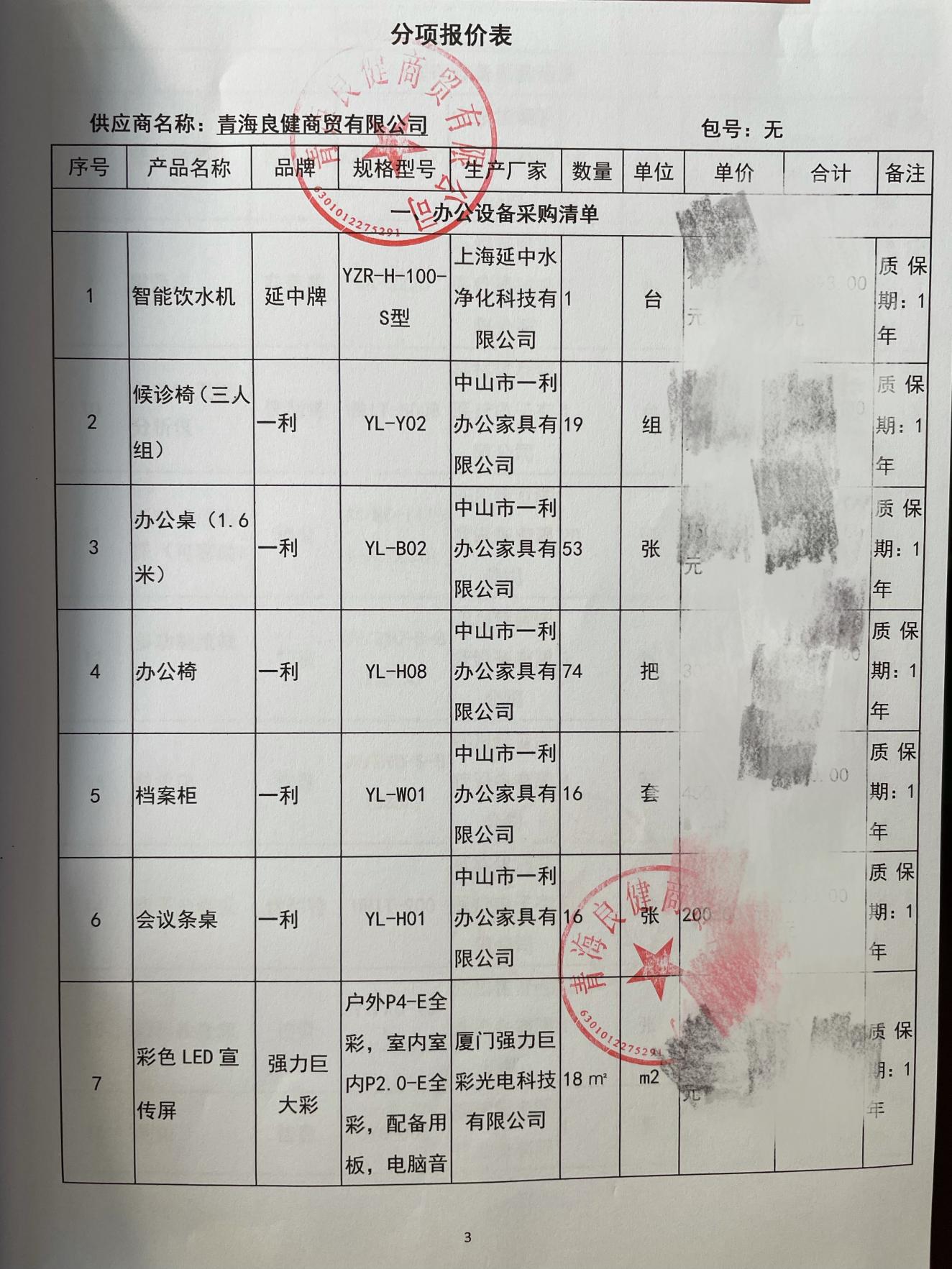 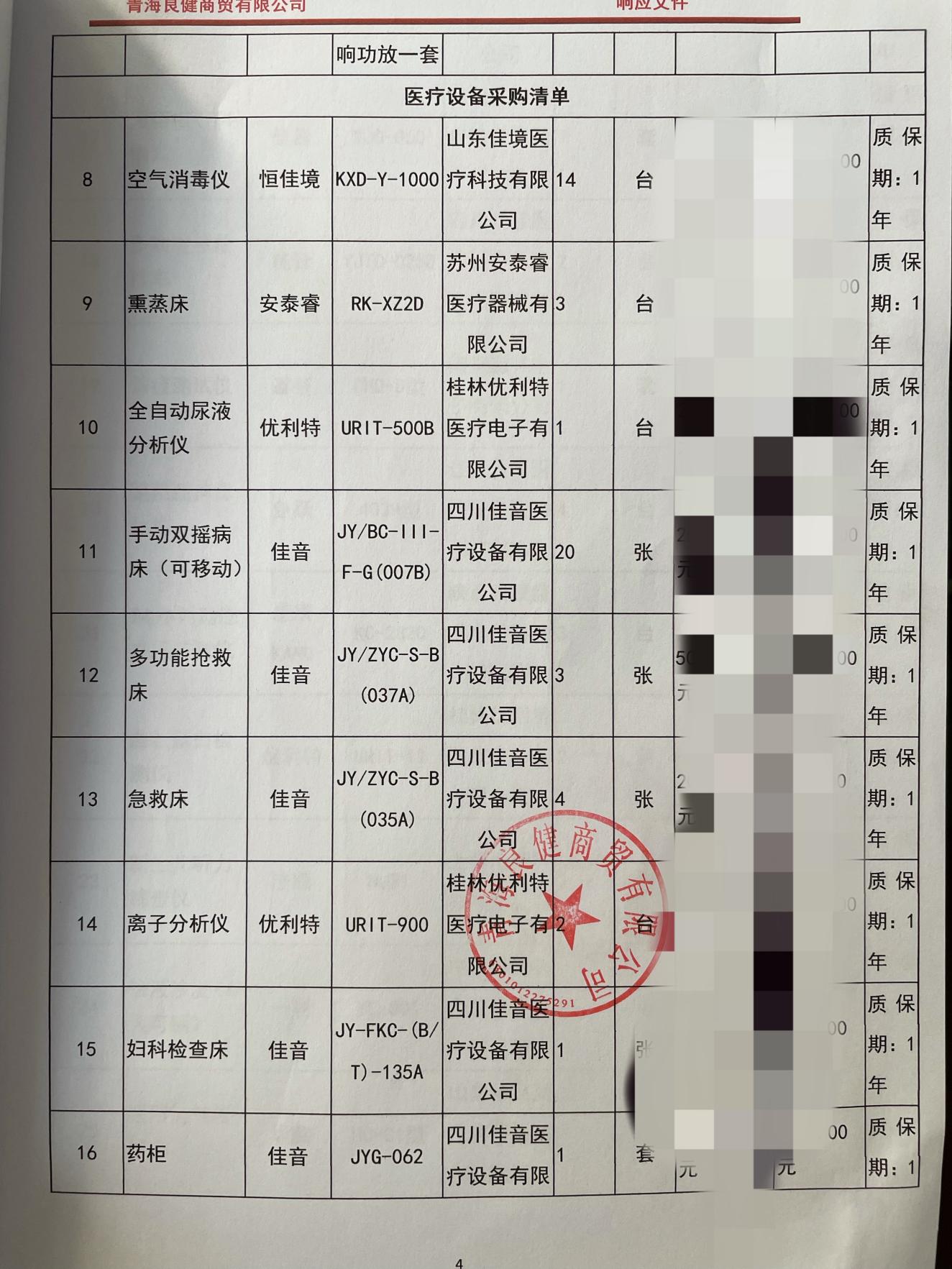 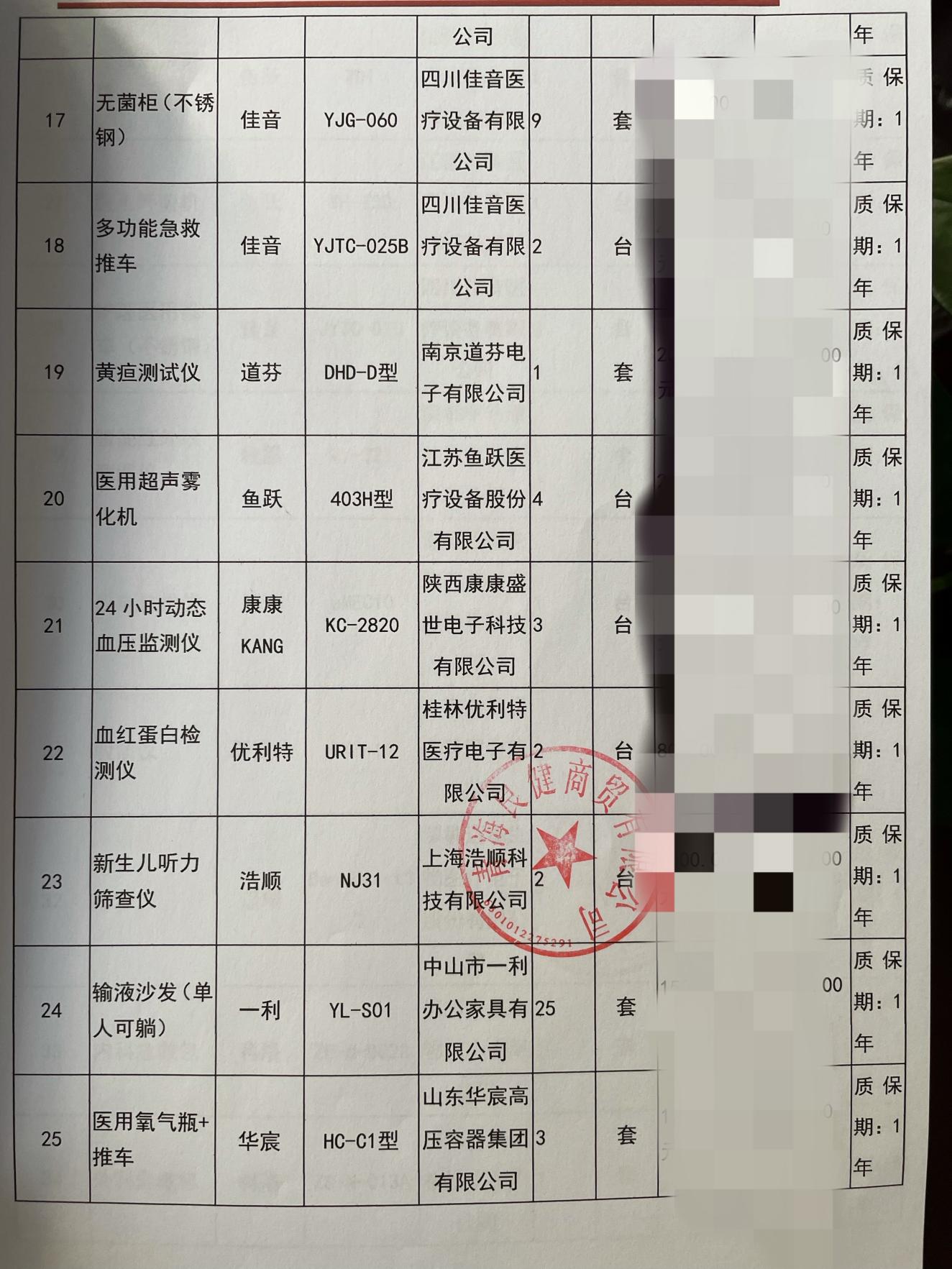 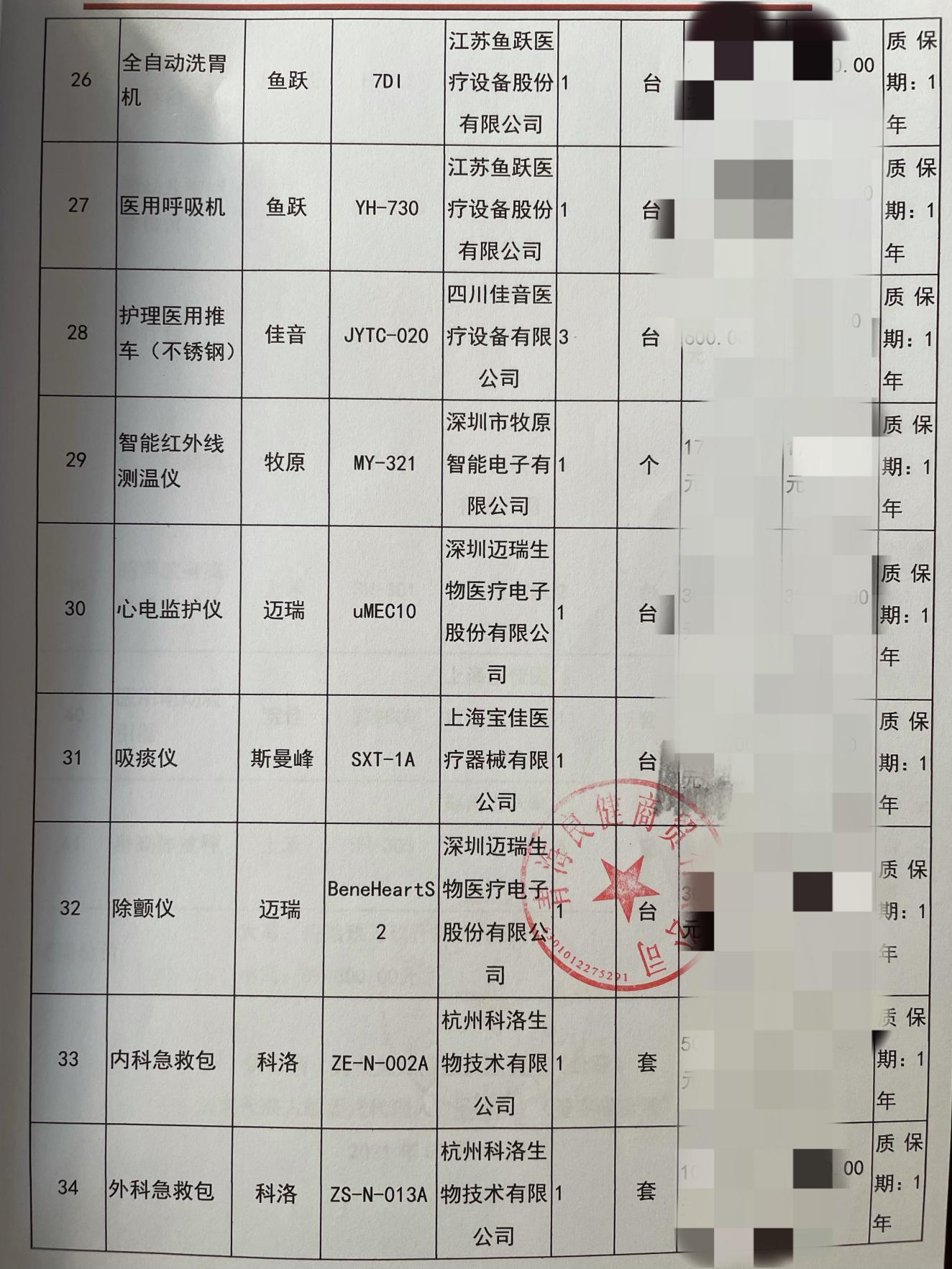 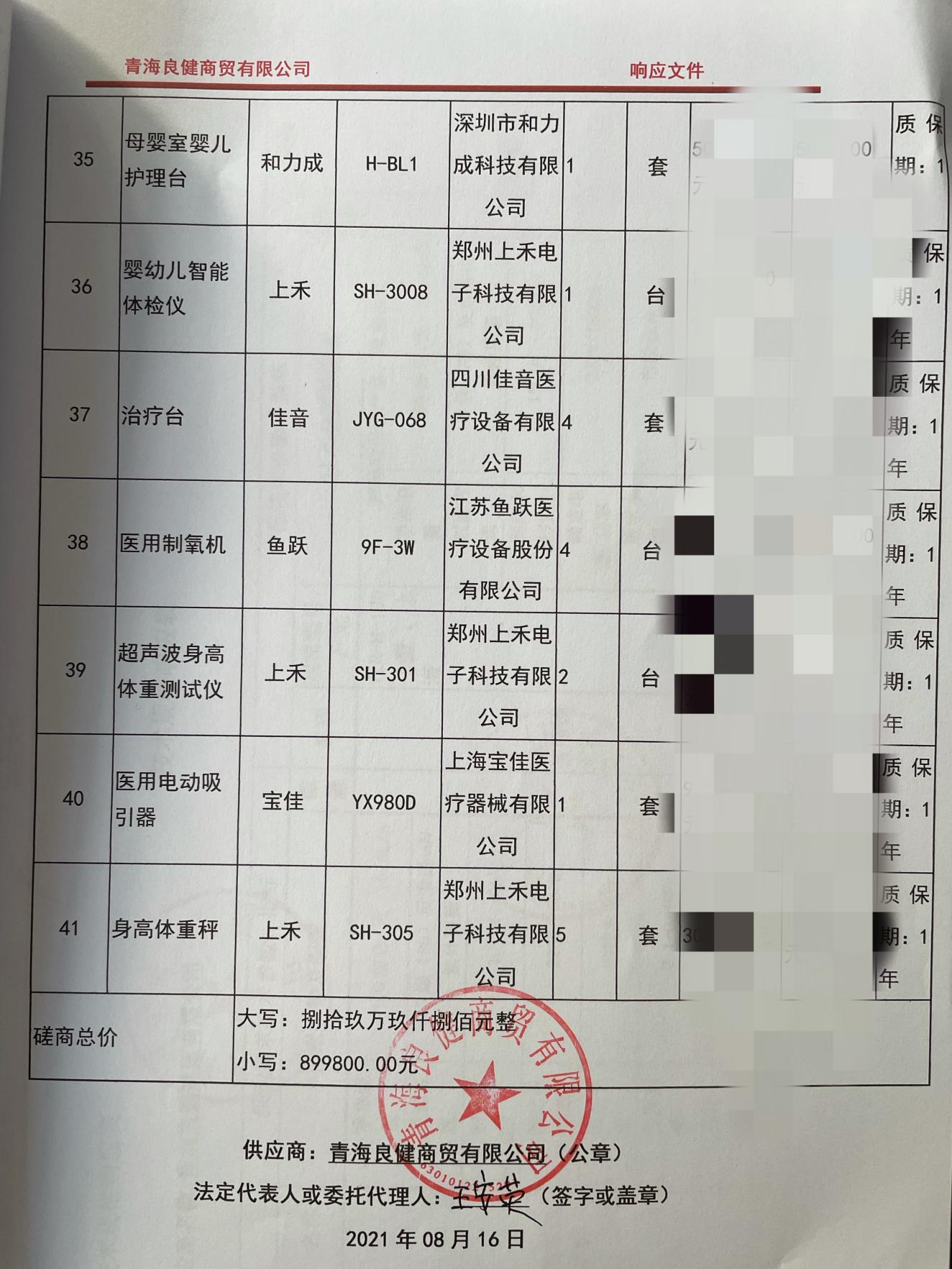 海晏县2020年国家级贫困县乡村两级临床服务能力提升的采购项目成交结果公告                                        青海青昊工程项目管理有限公司 2021年08月16日 